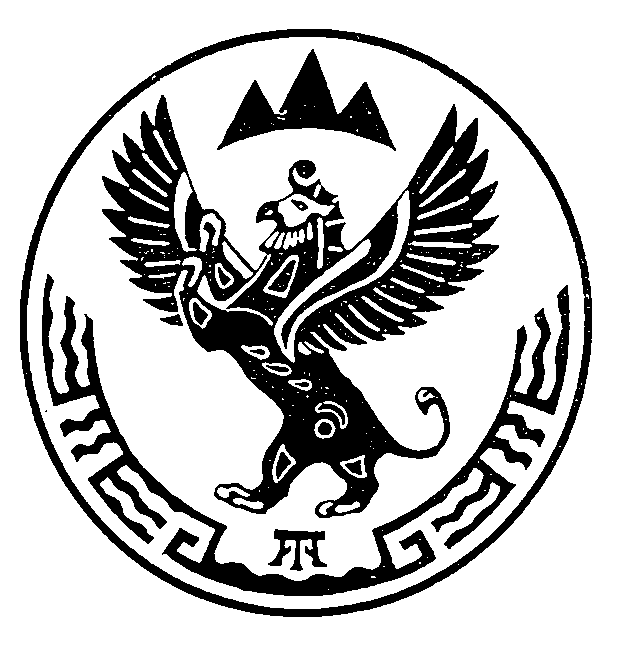 О внесении изменений в лицензию на право пользования недрами 04 РА 00246 ВЭ  В соответствии с пунктом 1 части 5 статьи 12.1 Закона Российской Федерации от 21 февраля 1992 года № 2395-1 «О недрах»,  Административным регламентом по предоставлению Министерством природных ресурсов, экологии и туризма Республики Алтай государственной услуги по внесению изменений и дополнений в лицензии на пользование участками недр местного значения на территории Республики Алтай, утвержденным приказом Министерства природных ресурсов, экологии и туризма Республики Алтай от 1 апреля 2019 года №283, заявлением главы администрации муниципального образования «Майминский район» П.В. Громов от 12 мая 2022 года №4374 и протоколом заседания комиссии по рассмотрению заявок о предоставлении права пользования участками недр, внесению изменений, дополнений и переоформлению лицензий, досрочному прекращению права пользования недрами на территории Республики Алтай по участкам недр, отнесенным к компетенции Министерства природных ресурсов, экологии и туризма Республики Алтай от 31 мая 2022 г. № 638,  п р и к а з ы в а ю: 1. Внести в приложение № 1 к лицензии на пользование недрами 04 РА 00246 ВЭ с целевым назначением разведка и добыча подземных вод на участках недр местного значения «Скв. №Г26/82», «Скв. №Г9/12, Г10/12», «Скв. №Г13/08, Г1/08», «Скв. Г19/78», «Скв. Г14/82», «Скв. №Г11/82», «Скв. №Г9/81», расположенными в Майминском районе Республики Алтай, следующие изменения:1.1. раздел 4 «Обязательства по пользованию недрами» изложить в следующей редакции:4.1.	Сроки подготовки и утверждения проектной документации на осуществление пользования недрами, а также сроки представления материалов на государственную экспертизу запасов полезных ископаемых и подземных вод, геологической информации о предоставляемых в пользование участках недр «Скв. №Г13/08, Г1/08», «Скв. №Г9/12, Г10/12», «Скв. №Г26/82»:4.1.1.	Срок утверждения проектной документации на осуществление разведки месторождения (участка) подземных вод, получившей положительное заключение экспертизы, предусмотренной статьей 36.1 Закона Российской Федерации «О недрах»: не позднее 31 мая 2023 года;4.1.2.	Завершение разведки месторождения (участка) подземных вод: не позднее 30 ноября 2023 года;4.1.3. Представление материалов на государственную экспертизу запасов полезных ископаемых и подземных вод, геологической информации о предоставляемых в пользование участках недр, предусмотренную статьей 29 Закона Российской Федерации «О недрах»: не позднее 6 месяцев с даты завершения разведки месторождения (участка) подземных вод в соответствии с пунктом 4.1.2 настоящих Условий пользования недрами;4.1.4. Срок утверждения технического проекта разработки месторождения (участка) подземных вод, согласованного в соответствии со статьей 23.2 Закона Российской Федерации «О недрах»: не позднее 31 мая 2024 года.4.2. Срок начала осуществления геологического изучения недр, разведки месторождений полезных ископаемых, ввода месторождения полезных ископаемых в разработку (эксплуатацию):4.2.1. Срок начала осуществления разведки месторождения подземных вод: не позднее 31 августа 2023 года;4.2.2. Срок ввода месторождения подземных вод в разработку (эксплуатацию): не позднее 30 ноября 2024 года.»;1.2. пункт 13.1 раздела 13 изложить в следующей редакции«13.1. Осуществлять водоотбор на Лицензионном участке «Скв. №Г26/82» в объеме не более 130,1 м3/сут. (47,49 тыс. м3/год), максимально допустимое понижение уровня подземных вод –33,0 м, на Лицензионном участке «Скв. №Г9/12, Г10/12» - не более 284,9 м3/сут. (103,99 тыс. м3/год), максимально допустимое понижение уровня подземных вод – 40,0 м; на Лицензионном участке «Скв. №Г13/08, Г1/08» - не более 320,07 м3/сут. (116,83 тыс. м3/год), максимально допустимое понижение уровня подземных вод – 30,5 м для скважины Г1/08, 32,5 – Г13/08; на Лицензионном участке «Скв. №19/78» - не более 99,28 м3/сут. (36,24 тыс. м3/год), максимально допустимое понижение уровня подземных вод – 2,0 м; на Лицензионном участке «Скв. №Г14/82» - не более 89,72 м3/сут. (32,75 тыс. м3/год), максимально допустимое понижение уровня подземных вод – 17,0 м; на Лицензионном участке «Скв. №Г11/82» - не более 76,51 м3/сут. (27,92 тыс. м3/год), максимально допустимое понижение уровня подземных вод – 14,5 м; на Лицензионном участке «Скв. №Г9/81» - не более 99,71 м3/сут. (36,39 тыс. м3/год), максимально допустимое понижение уровня подземных вод – 26,0 м.».2. Отделу недропользования и водных отношений:2.1. подготовить лист изменений и дополнений в лицензию на пользование недрами 04 РА 00246 ВЭ;2.2.	направить лист изменений и дополнений администрации муниципального образования «Майминский район» для согласования;2.3. оформить, зарегистрировать и выдать изменения в лицензию на пользование недрами 04 РА 00246 ВЭ.3. Контроль за исполнением настоящего Приказа возложить на заместителя министра Е.А. Мунатова.Исполняющий обязанности министра                                                    А.И. СумачаковМИНИСТЕРСТВО ПРИРОДНЫХ РЕСУРСОВ,ЭКОЛОГИИ И ТУРИЗМА РЕСПУБЛИКИ АЛТАЙ(Минприроды РА)МИНИСТЕРСТВО ПРИРОДНЫХ РЕСУРСОВ,ЭКОЛОГИИ И ТУРИЗМА РЕСПУБЛИКИ АЛТАЙ(Минприроды РА)МИНИСТЕРСТВО ПРИРОДНЫХ РЕСУРСОВ,ЭКОЛОГИИ И ТУРИЗМА РЕСПУБЛИКИ АЛТАЙ(Минприроды РА)АЛТАЙ РЕСПУБЛИКАНЫҤАР-БӰТКЕН БАЙЛЫКТАР, ЭКОЛОГИЯ ЛА ТУРИЗИМ МИНИСТЕРСТВОЗЫ(АР Минарбӱткен)АЛТАЙ РЕСПУБЛИКАНЫҤАР-БӰТКЕН БАЙЛЫКТАР, ЭКОЛОГИЯ ЛА ТУРИЗИМ МИНИСТЕРСТВОЗЫ(АР Минарбӱткен)АЛТАЙ РЕСПУБЛИКАНЫҤАР-БӰТКЕН БАЙЛЫКТАР, ЭКОЛОГИЯ ЛА ТУРИЗИМ МИНИСТЕРСТВОЗЫ(АР Минарбӱткен)АЛТАЙ РЕСПУБЛИКАНЫҤАР-БӰТКЕН БАЙЛЫКТАР, ЭКОЛОГИЯ ЛА ТУРИЗИМ МИНИСТЕРСТВОЗЫ(АР Минарбӱткен)АЛТАЙ РЕСПУБЛИКАНЫҤАР-БӰТКЕН БАЙЛЫКТАР, ЭКОЛОГИЯ ЛА ТУРИЗИМ МИНИСТЕРСТВОЗЫ(АР Минарбӱткен)ПРИКАЗПРИКАЗПРИКАЗJAKAРУJAKAРУJAKAРУJAKAРУJAKAРУJAKAРУ«   1   » июня 2022 г.«   1   » июня 2022 г.№   361        361        361     г. Горно-Алтайскг. Горно-Алтайскг. Горно-Алтайскг. Горно-Алтайскг. Горно-Алтайскг. Горно-Алтайскг. Горно-Алтайскг. Горно-Алтайскг. Горно-Алтайскг. Горно-Алтайск